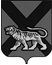 ТЕРРИТОРИАЛЬНАЯ ИЗБИРАТЕЛЬНАЯ КОМИССИЯ
ГОРОДА УССУРИЙСКАРешениеОб избрании заместителя председателя территориальной избирательной комиссии города УссурийскаВ соответствии с пунктами 8 и 13 статьи 28 Федерального закона 
«Об основных гарантиях избирательных прав и права на участие 
в референдуме граждан Российской Федерации» и на основании протокола    № 2 от 03 февраля 2016 года счетной комиссии о результатах тайного голосования по выборам заместителя председателя территориальной избирательной комиссии города Уссурийска территориальная избирательная комиссия города УссурийскаРЕШИЛА:Избрать заместителем председателя территориальной избирательной комиссии города Уссурийска Гаврилова Владимира Октябриновича.Председатель комиссии                                                              О.М. МихайловаСекретарь заседания                                                                             Н.М. Божко 03.02.2016№ 02/01